PROGRAMMATION HISTOIRE-GEOGRAPHIE 6ème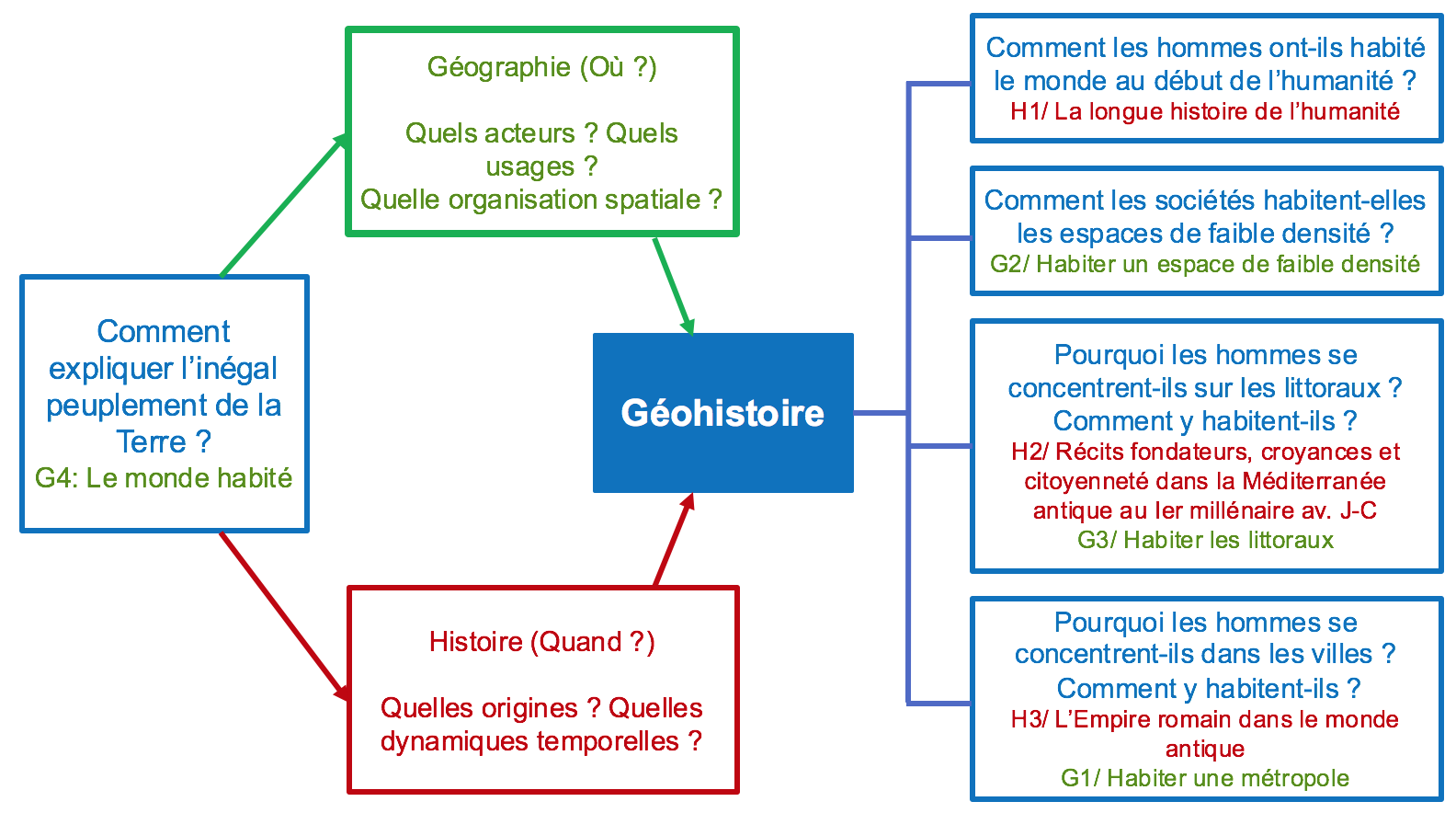 